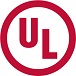 UL Service Request Form （適合性評価サービス見積り/申請依頼書）【PRGY/PRHZ/PRHJ/XEWR/XEIT専用】※1. PO No.の設定は任意ですので、不要の場合は、｢不要｣とご記入ください。なお、設定していただければ、弊社からの見積書や請求書等の発送物に記載いたします。※2. Admin業務 (Administrative) - 物理的な変更もしくは定格の変更を伴わない業務。業務を発注いただいた後、エンジニアリングスタッフが申請内容を確認させていただき、お客様の申請内容が“安全上重要である変更”を含むと判断させていただいた場合、弊社は見積価格を変更する場合があります。※3. 完了予定日は、エンジニアリングスタッフによる内容確認(Scoping)後に決定させていただくこととなります。注) お客様のプロジェクトが海外のULオフィスで実施される場合、技術的なお問い合わせは業務開始後に海外エンジニアリングスタッフが対応させていただくことになります。海外エンジニアリングスタッフとの直接の連絡（英語）を希望される場合は、正式な業務依頼の際にカスタマーサービス部までご依頼ください。注) 選択項目の中にご希望のサービスがない場合は、ご希望サービスを備考欄にご記入ください。* Factory ID：複数の工場で製品を製造する際､製造した工場を識別するために､他工場との区別を示す識別記号を意味します。必ずご記入ください。
例) A,B,CComponents株式会社 UL Japan  セールスサポート行お電話でのお問い合わせ：TEL: 03-5293-6200/ FAX: 03-5293-6201E-mail: HVACAppQuote.jp@ul.com　HP: http://ul.com/jp用語の意味はこちらをご参照ください。　※1貴社請求書管理番号（PO No.） 【お客様使用欄】　　　　　　　　Request information/申請情報　　Please fill out each field./各項目をご記入ください。　　Request information/申請情報　　Please fill out each field./各項目をご記入ください。　　Request information/申請情報　　Please fill out each field./各項目をご記入ください。　　Request information/申請情報　　Please fill out each field./各項目をご記入ください。　　Subscriber No.       -      Request Date/ご依頼日20　　　年     月     日Company Name/貴社名該当File/Vol./Sec. No. File No. (必須)：     　　Volume No. (必須)：　　　　　　　 / New Vol.　　Section No. (必須)：      / New Sec.File No. (必須)：     　　Volume No. (必須)：　　　　　　　 / New Vol.　　Section No. (必須)：      / New Sec.File No. (必須)：     　　Volume No. (必須)：　　　　　　　 / New Vol.　　Section No. (必須)：      / New Sec.Variation Notice No.VN No.：     　（Variation Noticeに基づく再評価の依頼の場合は、VN No.をご記入ください。）VN No.：     　（Variation Noticeに基づく再評価の依頼の場合は、VN No.をご記入ください。）VN No.：     　（Variation Noticeに基づく再評価の依頼の場合は、VN No.をご記入ください。）Product Description/製品概要Product Name (必須)：       　Model Name (必須)：       　　Product Name (必須)：       　Model Name (必須)：       　　Product Name (必須)：       　Model Name (必須)：       　　Services and Deliverables/サービスの詳細Services and Deliverables/サービスの詳細Services and Deliverables/サービスの詳細Services and Deliverables/サービスの詳細Ⅰ. Certification / 認証業務　(認証業務をご依頼の場合は必須項目になります。)ご希望のマークをご選択ください。 UL cUL    UL/cUL  該当するCCNをご選択ください。 PRGY - Electric Motors　 PRHZ - Servo and Stepper Motors　 PRHJ - Inverter Duty Motor　 XEIT - Impedance-protected Motors　 XEWR- Thermal-protected Motors ZWKG- Electric Motors Certified for Energy Efficiency for Energy Efficiency in Accordance with United States Regulations or Standards ZYKH- Electric Motors Certified for Energy Efficiency for Energy Efficiency in Accordance with Canadian Regulations or Standards PRGZ-Motors Certified to IEC StandardsCCNがご不明な場合は、モータの種類についてお知らせください。 （例Induction motors, Capacitor type, Universal motors, Stepper motors, Servo motors, etc.）[     ]※なお、NDMM: Brush less DC (BLDC) Motor/ Incomplete Rotating Machines and Rotating Machine Parts及びXDNW: Electronically-protected Motors はこちら、XDAM: Dual-scheme Thermally-protected Motorsはこちらのフォームをご利用ください。ご希望のサービスをご選択ください。　新規デザイン - New Electrical Design新規デザインのご申請、または、既存のデザインと比較し電気的仕様に相違のあるデザインのご申請（例えば下記に変更を施す場合）。Input Rating　　　　　　　　　　　　　・　Winding Specification（巻線仕様）Enclosure Type　　　　　　　　　　　・　Stator Length／Diameter（ステータ寸法）Ventilation　　　　　　　　　　　　　　・　Protector(CCN:XEWR2のみ)　変更申請 - Redesign (Alternate Construction) （該当Vol./Sec. No.をお知らせください：     ）レコグニション認証されている既存のデザインに変更を加える場合。新規デザインの内容以外の変更。変更内容をお知らせください。[     ]　既存製品へのcUL追加申請 - Adding Additional Mark to Existing Product(s) （該当Vol./Sec. No.をお知らせください：     ）　※Administrative業務はⅡ.Administrative業務をご記入ください。上記質問2にて新規デザインを選択された場合は、申請機種のモデル名及び定格をお知らせください。※行数が足りない場合はこちらより別紙をダウンロードのうえ本申請依頼書と併せてご提出ください。（新規デザインを申請される場合）試験をデータ・アクセプタンス・プログラム（DAP)に基づいて実施する場合は該当するプログラムをご選択ください。　Client Test Data Program （CTDP）　 　Total Certification Program (TCP)（新規デザインを申請される場合）事前評価完了後のご依頼の場合はその際のプロジェクト番号をご記入ください。[     ]Ⅰ. Certification / 認証業務　(認証業務をご依頼の場合は必須項目になります。)ご希望のマークをご選択ください。 UL cUL    UL/cUL  該当するCCNをご選択ください。 PRGY - Electric Motors　 PRHZ - Servo and Stepper Motors　 PRHJ - Inverter Duty Motor　 XEIT - Impedance-protected Motors　 XEWR- Thermal-protected Motors ZWKG- Electric Motors Certified for Energy Efficiency for Energy Efficiency in Accordance with United States Regulations or Standards ZYKH- Electric Motors Certified for Energy Efficiency for Energy Efficiency in Accordance with Canadian Regulations or Standards PRGZ-Motors Certified to IEC StandardsCCNがご不明な場合は、モータの種類についてお知らせください。 （例Induction motors, Capacitor type, Universal motors, Stepper motors, Servo motors, etc.）[     ]※なお、NDMM: Brush less DC (BLDC) Motor/ Incomplete Rotating Machines and Rotating Machine Parts及びXDNW: Electronically-protected Motors はこちら、XDAM: Dual-scheme Thermally-protected Motorsはこちらのフォームをご利用ください。ご希望のサービスをご選択ください。　新規デザイン - New Electrical Design新規デザインのご申請、または、既存のデザインと比較し電気的仕様に相違のあるデザインのご申請（例えば下記に変更を施す場合）。Input Rating　　　　　　　　　　　　　・　Winding Specification（巻線仕様）Enclosure Type　　　　　　　　　　　・　Stator Length／Diameter（ステータ寸法）Ventilation　　　　　　　　　　　　　　・　Protector(CCN:XEWR2のみ)　変更申請 - Redesign (Alternate Construction) （該当Vol./Sec. No.をお知らせください：     ）レコグニション認証されている既存のデザインに変更を加える場合。新規デザインの内容以外の変更。変更内容をお知らせください。[     ]　既存製品へのcUL追加申請 - Adding Additional Mark to Existing Product(s) （該当Vol./Sec. No.をお知らせください：     ）　※Administrative業務はⅡ.Administrative業務をご記入ください。上記質問2にて新規デザインを選択された場合は、申請機種のモデル名及び定格をお知らせください。※行数が足りない場合はこちらより別紙をダウンロードのうえ本申請依頼書と併せてご提出ください。（新規デザインを申請される場合）試験をデータ・アクセプタンス・プログラム（DAP)に基づいて実施する場合は該当するプログラムをご選択ください。　Client Test Data Program （CTDP）　 　Total Certification Program (TCP)（新規デザインを申請される場合）事前評価完了後のご依頼の場合はその際のプロジェクト番号をご記入ください。[     ]Ⅰ. Certification / 認証業務　(認証業務をご依頼の場合は必須項目になります。)ご希望のマークをご選択ください。 UL cUL    UL/cUL  該当するCCNをご選択ください。 PRGY - Electric Motors　 PRHZ - Servo and Stepper Motors　 PRHJ - Inverter Duty Motor　 XEIT - Impedance-protected Motors　 XEWR- Thermal-protected Motors ZWKG- Electric Motors Certified for Energy Efficiency for Energy Efficiency in Accordance with United States Regulations or Standards ZYKH- Electric Motors Certified for Energy Efficiency for Energy Efficiency in Accordance with Canadian Regulations or Standards PRGZ-Motors Certified to IEC StandardsCCNがご不明な場合は、モータの種類についてお知らせください。 （例Induction motors, Capacitor type, Universal motors, Stepper motors, Servo motors, etc.）[     ]※なお、NDMM: Brush less DC (BLDC) Motor/ Incomplete Rotating Machines and Rotating Machine Parts及びXDNW: Electronically-protected Motors はこちら、XDAM: Dual-scheme Thermally-protected Motorsはこちらのフォームをご利用ください。ご希望のサービスをご選択ください。　新規デザイン - New Electrical Design新規デザインのご申請、または、既存のデザインと比較し電気的仕様に相違のあるデザインのご申請（例えば下記に変更を施す場合）。Input Rating　　　　　　　　　　　　　・　Winding Specification（巻線仕様）Enclosure Type　　　　　　　　　　　・　Stator Length／Diameter（ステータ寸法）Ventilation　　　　　　　　　　　　　　・　Protector(CCN:XEWR2のみ)　変更申請 - Redesign (Alternate Construction) （該当Vol./Sec. No.をお知らせください：     ）レコグニション認証されている既存のデザインに変更を加える場合。新規デザインの内容以外の変更。変更内容をお知らせください。[     ]　既存製品へのcUL追加申請 - Adding Additional Mark to Existing Product(s) （該当Vol./Sec. No.をお知らせください：     ）　※Administrative業務はⅡ.Administrative業務をご記入ください。上記質問2にて新規デザインを選択された場合は、申請機種のモデル名及び定格をお知らせください。※行数が足りない場合はこちらより別紙をダウンロードのうえ本申請依頼書と併せてご提出ください。（新規デザインを申請される場合）試験をデータ・アクセプタンス・プログラム（DAP)に基づいて実施する場合は該当するプログラムをご選択ください。　Client Test Data Program （CTDP）　 　Total Certification Program (TCP)（新規デザインを申請される場合）事前評価完了後のご依頼の場合はその際のプロジェクト番号をご記入ください。[     ]Ⅰ. Certification / 認証業務　(認証業務をご依頼の場合は必須項目になります。)ご希望のマークをご選択ください。 UL cUL    UL/cUL  該当するCCNをご選択ください。 PRGY - Electric Motors　 PRHZ - Servo and Stepper Motors　 PRHJ - Inverter Duty Motor　 XEIT - Impedance-protected Motors　 XEWR- Thermal-protected Motors ZWKG- Electric Motors Certified for Energy Efficiency for Energy Efficiency in Accordance with United States Regulations or Standards ZYKH- Electric Motors Certified for Energy Efficiency for Energy Efficiency in Accordance with Canadian Regulations or Standards PRGZ-Motors Certified to IEC StandardsCCNがご不明な場合は、モータの種類についてお知らせください。 （例Induction motors, Capacitor type, Universal motors, Stepper motors, Servo motors, etc.）[     ]※なお、NDMM: Brush less DC (BLDC) Motor/ Incomplete Rotating Machines and Rotating Machine Parts及びXDNW: Electronically-protected Motors はこちら、XDAM: Dual-scheme Thermally-protected Motorsはこちらのフォームをご利用ください。ご希望のサービスをご選択ください。　新規デザイン - New Electrical Design新規デザインのご申請、または、既存のデザインと比較し電気的仕様に相違のあるデザインのご申請（例えば下記に変更を施す場合）。Input Rating　　　　　　　　　　　　　・　Winding Specification（巻線仕様）Enclosure Type　　　　　　　　　　　・　Stator Length／Diameter（ステータ寸法）Ventilation　　　　　　　　　　　　　　・　Protector(CCN:XEWR2のみ)　変更申請 - Redesign (Alternate Construction) （該当Vol./Sec. No.をお知らせください：     ）レコグニション認証されている既存のデザインに変更を加える場合。新規デザインの内容以外の変更。変更内容をお知らせください。[     ]　既存製品へのcUL追加申請 - Adding Additional Mark to Existing Product(s) （該当Vol./Sec. No.をお知らせください：     ）　※Administrative業務はⅡ.Administrative業務をご記入ください。上記質問2にて新規デザインを選択された場合は、申請機種のモデル名及び定格をお知らせください。※行数が足りない場合はこちらより別紙をダウンロードのうえ本申請依頼書と併せてご提出ください。（新規デザインを申請される場合）試験をデータ・アクセプタンス・プログラム（DAP)に基づいて実施する場合は該当するプログラムをご選択ください。　Client Test Data Program （CTDP）　 　Total Certification Program (TCP)（新規デザインを申請される場合）事前評価完了後のご依頼の場合はその際のプロジェクト番号をご記入ください。[     ]Ⅱ. Administrative ”Admin業務”　 (Admin業務をご依頼の場合は必須項目になります。) ※2　Reinstate a File：ファイルの復活 （モデル評価を伴う可能性が高いため、認証業務としてお見積りさせていただきます。Ⅰ.Certification/認証業務もご記入ください。）　Copying a volume：同一ファイル内でのボリュームのコピー　Lateral transfer：ボリュームまたはセクションのファイル内での移動　Obtain a Certificate of Compliance：適合証明書（C of C）の取得　Add/Change a model name：モデル名の追加/変更（モデルの名称や記号のみの追加/変更）　Report Revision：レポート修正（お客様事由による表記の修正）※上記業務を複数ご依頼いただいた場合、それぞれの業務に対して費用が発生します。　Typo – Mistyping by UL：ULによるタイプミス※上記以外の技術的評価を伴わない業務をご依頼の際は、こちらの弊社HPより、各ご依頼のリクエストフォームに必要事項記載の上、カスタマーサービス部までご送付ください。Ⅱ. Administrative ”Admin業務”　 (Admin業務をご依頼の場合は必須項目になります。) ※2　Reinstate a File：ファイルの復活 （モデル評価を伴う可能性が高いため、認証業務としてお見積りさせていただきます。Ⅰ.Certification/認証業務もご記入ください。）　Copying a volume：同一ファイル内でのボリュームのコピー　Lateral transfer：ボリュームまたはセクションのファイル内での移動　Obtain a Certificate of Compliance：適合証明書（C of C）の取得　Add/Change a model name：モデル名の追加/変更（モデルの名称や記号のみの追加/変更）　Report Revision：レポート修正（お客様事由による表記の修正）※上記業務を複数ご依頼いただいた場合、それぞれの業務に対して費用が発生します。　Typo – Mistyping by UL：ULによるタイプミス※上記以外の技術的評価を伴わない業務をご依頼の際は、こちらの弊社HPより、各ご依頼のリクエストフォームに必要事項記載の上、カスタマーサービス部までご送付ください。Ⅱ. Administrative ”Admin業務”　 (Admin業務をご依頼の場合は必須項目になります。) ※2　Reinstate a File：ファイルの復活 （モデル評価を伴う可能性が高いため、認証業務としてお見積りさせていただきます。Ⅰ.Certification/認証業務もご記入ください。）　Copying a volume：同一ファイル内でのボリュームのコピー　Lateral transfer：ボリュームまたはセクションのファイル内での移動　Obtain a Certificate of Compliance：適合証明書（C of C）の取得　Add/Change a model name：モデル名の追加/変更（モデルの名称や記号のみの追加/変更）　Report Revision：レポート修正（お客様事由による表記の修正）※上記業務を複数ご依頼いただいた場合、それぞれの業務に対して費用が発生します。　Typo – Mistyping by UL：ULによるタイプミス※上記以外の技術的評価を伴わない業務をご依頼の際は、こちらの弊社HPより、各ご依頼のリクエストフォームに必要事項記載の上、カスタマーサービス部までご送付ください。Ⅱ. Administrative ”Admin業務”　 (Admin業務をご依頼の場合は必須項目になります。) ※2　Reinstate a File：ファイルの復活 （モデル評価を伴う可能性が高いため、認証業務としてお見積りさせていただきます。Ⅰ.Certification/認証業務もご記入ください。）　Copying a volume：同一ファイル内でのボリュームのコピー　Lateral transfer：ボリュームまたはセクションのファイル内での移動　Obtain a Certificate of Compliance：適合証明書（C of C）の取得　Add/Change a model name：モデル名の追加/変更（モデルの名称や記号のみの追加/変更）　Report Revision：レポート修正（お客様事由による表記の修正）※上記業務を複数ご依頼いただいた場合、それぞれの業務に対して費用が発生します。　Typo – Mistyping by UL：ULによるタイプミス※上記以外の技術的評価を伴わない業務をご依頼の際は、こちらの弊社HPより、各ご依頼のリクエストフォームに必要事項記載の上、カスタマーサービス部までご送付ください。Ⅲ. Additional Services / その他の業務ご希望のサービスをご選択ください。　デザインサポートサービス：1回の技術相談から任意期間の継続的な規格対応支援まで、要望に応じたサポート業務。　詳細をお知らせください。　[     ]　事前評価：試験プログラムや、サンプル要求事項の確認を行う場合。　対象となるモデル数をお知らせください [     ]　End Product Testing：特定の最終製品の評価に対して必要な試験/評価（例：UL94・UL746等）を行い、試験レポートを作成する場合。UL認証は発行されません。詳細をお知らせ下さい（例：UL746の評価が必要となった。）[     ]Ⅲ. Additional Services / その他の業務ご希望のサービスをご選択ください。　デザインサポートサービス：1回の技術相談から任意期間の継続的な規格対応支援まで、要望に応じたサポート業務。　詳細をお知らせください。　[     ]　事前評価：試験プログラムや、サンプル要求事項の確認を行う場合。　対象となるモデル数をお知らせください [     ]　End Product Testing：特定の最終製品の評価に対して必要な試験/評価（例：UL94・UL746等）を行い、試験レポートを作成する場合。UL認証は発行されません。詳細をお知らせ下さい（例：UL746の評価が必要となった。）[     ]Ⅲ. Additional Services / その他の業務ご希望のサービスをご選択ください。　デザインサポートサービス：1回の技術相談から任意期間の継続的な規格対応支援まで、要望に応じたサポート業務。　詳細をお知らせください。　[     ]　事前評価：試験プログラムや、サンプル要求事項の確認を行う場合。　対象となるモデル数をお知らせください [     ]　End Product Testing：特定の最終製品の評価に対して必要な試験/評価（例：UL94・UL746等）を行い、試験レポートを作成する場合。UL認証は発行されません。詳細をお知らせ下さい（例：UL746の評価が必要となった。）[     ]Ⅲ. Additional Services / その他の業務ご希望のサービスをご選択ください。　デザインサポートサービス：1回の技術相談から任意期間の継続的な規格対応支援まで、要望に応じたサポート業務。　詳細をお知らせください。　[     ]　事前評価：試験プログラムや、サンプル要求事項の確認を行う場合。　対象となるモデル数をお知らせください [     ]　End Product Testing：特定の最終製品の評価に対して必要な試験/評価（例：UL94・UL746等）を行い、試験レポートを作成する場合。UL認証は発行されません。詳細をお知らせ下さい（例：UL746の評価が必要となった。）[     ]見積りの要否　今回の申請は見積書の発行が必要ですか？(必須)　 　見積書が必要 　　 　費用了承なしで業務開始を希望　今回の申請は見積書の発行が必要ですか？(必須)　 　見積書が必要 　　 　費用了承なしで業務開始を希望　今回の申請は見積書の発行が必要ですか？(必須)　 　見積書が必要 　　 　費用了承なしで業務開始を希望お客様希望完了日※3サービス内容：[UL]　　　[     月     日] 　サービス内容：[     ]　[     月     日]サービス内容：[     ]　[     月     日] 　サービス内容：[     ]　[     月     日]サービス内容：[     ]　[     月     日] 　サービス内容：[     ]　[     月     日]サービス内容：[UL]　　　[     月     日] 　サービス内容：[     ]　[     月     日]サービス内容：[     ]　[     月     日] 　サービス内容：[     ]　[     月     日]サービス内容：[     ]　[     月     日] 　サービス内容：[     ]　[     月     日]サービス内容：[UL]　　　[     月     日] 　サービス内容：[     ]　[     月     日]サービス内容：[     ]　[     月     日] 　サービス内容：[     ]　[     月     日]サービス内容：[     ]　[     月     日] 　サービス内容：[     ]　[     月     日]貴社スケジュールサンプル発送予定日　　[     月     日]   資料発送予定日　      [     月     日]　※仕様書、パンフレットやカタログ、回路図、図面、および部品リスト（UL Recognized品の有無もご記入ください）サンプル発送予定日　　[     月     日]   資料発送予定日　      [     月     日]　※仕様書、パンフレットやカタログ、回路図、図面、および部品リスト（UL Recognized品の有無もご記入ください）サンプル発送予定日　　[     月     日]   資料発送予定日　      [     月     日]　※仕様書、パンフレットやカタログ、回路図、図面、および部品リスト（UL Recognized品の有無もご記入ください）備考機密情報・資料の授受方法​　情報セキュリティの観点から下記より授受方法を選択下さい。（必須）Contact/貴社名（お申込者）　  英･和 両方ご記入ください。Contact/貴社名（お申込者）　  英･和 両方ご記入ください。Contact/貴社名（お申込者）　  英･和 両方ご記入ください。Subscriber No. 　      -            -      Company Name　貴社名Address住　所〒      〒      Department / SectionDept：      Section：      部署/所属課部署：      所属課：      Contact Person / 担当者Contact Person ：      担当者：      Title / 役職名 Title：     役職名：      TEL / FAX / E-mailTEL：     　　　　FAX：     　　　　E-mail：     TEL：     　　　　FAX：     　　　　E-mail：     Applicant/申 請 者 - 英･和 両方ご記入ください。Applicant/申 請 者 - 英･和 両方ご記入ください。　Same as Contact お申込者様 (Contact)と同様 （□にチェックを付けてください）　Same as Contact お申込者様 (Contact)と同様 （□にチェックを付けてください）　Same as Contact お申込者様 (Contact)と同様 （□にチェックを付けてください）Subscriber No. 　      -            -            -            -      Applicant Name申請者名（社名）　Address 住　所〒     〒     〒     〒     Department / SectionDept：      Dept：      Dept：      Section：      部署 / 所属課部署：      部署：      部署：      所属課：      Contact Person / 担当者Contact Person ：      Contact Person ：      Contact Person ：      担当者：      TEL / FAX / EmailTEL：     　　　　FAX：     　　　　E-mail：     TEL：     　　　　FAX：     　　　　E-mail：     TEL：     　　　　FAX：     　　　　E-mail：     TEL：     　　　　FAX：     　　　　E-mail：     Billing Address/請求書宛先 - 英･和 両方ご記入ください。Billing Address/請求書宛先 - 英･和 両方ご記入ください。　Same as Contact/お申込者様(Contact)と同様　Same as Applicant/申請者様（Applicant）と同様　（□にチェックを付けてください）　Same as Contact/お申込者様(Contact)と同様　Same as Applicant/申請者様（Applicant）と同様　（□にチェックを付けてください）　Same as Contact/お申込者様(Contact)と同様　Same as Applicant/申請者様（Applicant）と同様　（□にチェックを付けてください）Subscriber No. 　      -            -            -            -      Company Name請求書宛先　社名　　Address請求書宛先　住所〒     〒     〒     〒     Department/Section Dept：      Dept：      Section：      Section：      部署/所属課部署：      部署：      所属課：      所属課：      Contact Person / 請求書宛先　担当者Contact Person：      Contact Person：      担当者：      担当者：      TEL/ FAX/ EmailTEL：     　　　　FAX：     　　　　Email：      TEL：     　　　　FAX：     　　　　Email：      TEL：     　　　　FAX：     　　　　Email：      TEL：     　　　　FAX：     　　　　Email：      Please fill out the field if this is the first time to apply to UL, or if you would like to change the registration information.(ULをはじめてご利用される場合、または既存ファイルの内容に変更がある場合は、下記情報をご記入ください。)Please fill out the field if this is the first time to apply to UL, or if you would like to change the registration information.(ULをはじめてご利用される場合、または既存ファイルの内容に変更がある場合は、下記情報をご記入ください。)Please fill out the field if this is the first time to apply to UL, or if you would like to change the registration information.(ULをはじめてご利用される場合、または既存ファイルの内容に変更がある場合は、下記情報をご記入ください。)Please fill out the field if this is the first time to apply to UL, or if you would like to change the registration information.(ULをはじめてご利用される場合、または既存ファイルの内容に変更がある場合は、下記情報をご記入ください。)Please fill out the field if this is the first time to apply to UL, or if you would like to change the registration information.(ULをはじめてご利用される場合、または既存ファイルの内容に変更がある場合は、下記情報をご記入ください。)Please fill out the field if this is the first time to apply to UL, or if you would like to change the registration information.(ULをはじめてご利用される場合、または既存ファイルの内容に変更がある場合は、下記情報をご記入ください。)Listee/登録者 - 英･和 両方ご記入ください。Listee/登録者 - 英･和 両方ご記入ください。　Same as Contact/お申込者様と同様　Same as Applicant/申請者様（Applicant）と同様　（□にチェックを付けてください）　Same as Contact/お申込者様と同様　Same as Applicant/申請者様（Applicant）と同様　（□にチェックを付けてください）　Same as Contact/お申込者様と同様　Same as Applicant/申請者様（Applicant）と同様　（□にチェックを付けてください）　Same as Contact/お申込者様と同様　Same as Applicant/申請者様（Applicant）と同様　（□にチェックを付けてください）Subscriber No. 　     　-           　-           　-           　-           　-      Listee /Recognized Comｐany　登録者名Address 住所〒     〒     〒     〒     〒     Department / Section Dept：      Dept：      Dept：      Section：      Section：      部署 / 所属課部署：      部署：      部署：      所属課：      所属課：      Contact Person / 担当者Contact Person：      Contact Person：      Contact Person：      担当者：      担当者：      TEL / FAX / EmailTEL：     　　　　FAX：     　　　　Email：      TEL：     　　　　FAX：     　　　　Email：      TEL：     　　　　FAX：     　　　　Email：      TEL：     　　　　FAX：     　　　　Email：      TEL：     　　　　FAX：     　　　　Email：      Manufacture1/製造工場1Manufacture1/製造工場1Manufacture1/製造工場1Manufacture1/製造工場1Manufacture1/製造工場1Manufacture1/製造工場1Subscriber No. 　     　-           　-           　-           　-           　-      Manufactureｒ1 / Factory1Factory IDManufactureｒ1 / Factory1製造工場1Address 住所〒     〒     〒     〒     〒     Department / Section Dept：      Dept：      Section：      Section：      Section：      部署 / 所属課部署：      部署：      所属課：      所属課：      所属課：      Contact Person / 担当者 Contact Person：      Contact Person：      担当者：      担当者：      担当者：      TEL / FAX / EmailTEL：     　　　　FAX：     　　　Email：     TEL：     　　　　FAX：     　　　Email：     TEL：     　　　　FAX：     　　　Email：     TEL：     　　　　FAX：     　　　Email：     TEL：     　　　　FAX：     　　　Email：     Manufacturer2/製造工場2Manufacturer2/製造工場2Manufacturer2/製造工場2Manufacturer2/製造工場2Manufacturer2/製造工場2Manufacturer2/製造工場2Subscriber No. 　      -            -            -            -            -      Manufactureｒ2 / Factory2Factory ID[*必須]Manufactureｒ2 / Factory2製造工場1Address住所〒     〒     〒     〒     〒     Department / Section Dept：      Dept：      Section：      Section：      Section：      部署 / 所属課部署：      部署：      所属課：      所属課：      所属課：      Contact Person / 担当者 Contact Person：      Contact Person：      担当者：      担当者：      担当者：      TEL / FAX / EmailTEL：     　　　　FAX：     　　　Email：     TEL：     　　　　FAX：     　　　Email：     TEL：     　　　　FAX：     　　　Email：     TEL：     　　　　FAX：     　　　Email：     TEL：     　　　　FAX：     　　　Email：     Manufacturer3/製造工場3Manufacturer3/製造工場3Manufacturer3/製造工場3Manufacturer3/製造工場3Manufacturer3/製造工場3Manufacturer3/製造工場3Subscriber No. 　      -            -            -            -            -      Manufactureｒ3 / Factory3Factory ID[*必須]Manufactureｒ3 / Factory3製造工場3住所〒     〒     〒     〒     〒     Address部署 / 所属課部署：      部署：      所属課：      所属課：      所属課：      Department / SectionDept：      Dept：      Section：      Section：      Section：      担当者 / Contact Person担当者：      担当者：      Contact Person：      Contact Person：      Contact Person：      TEL / FAX / EmailTEL：     　　　　FAX：     　　　　Email：      TEL：     　　　　FAX：     　　　　Email：      TEL：     　　　　FAX：     　　　　Email：      TEL：     　　　　FAX：     　　　　Email：      TEL：     　　　　FAX：     　　　　Email：      